ŽIADOSŤ O PREDĹŽENIE AUTORIZÁCIEna výkon overovania určených meradielpodľa § 37 ods. 1 zákona č. 157/2018 Z. z. o metrológii a o zmene a doplnení niektorých zákonov v znení neskorších predpisov (ďalej len „zákon o metrológii“).Autorizovaná osoba (ďalej len „AO“)Zoznam sprievodnej dokumentácie k žiadosti o predĺženie platnosti autorizácie* akreditácia podľa STN EN ISO/IEC 17025** nehodiace sa preškrtnúťPodpisom žiadosti o predĺženie autorizácie prehlasujem a svojim podpisom potvrdzujem, 
že som sa oboznámil/oboznámila s Informáciou o spracúvaní osobných údajov, ktorá je zverejnená na webovom sídle Úradu pre normalizáciu, metrológiu a skúšobníctvo Slovenskej republiky (https://www.unms.sk/stranka/15/autorizacia/).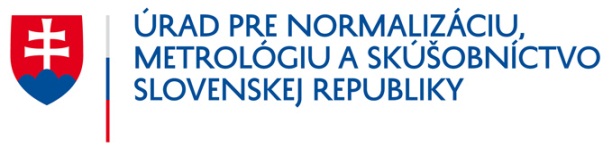 Odbor metrológieŠtefanovičova 3, P. O. BOX 76810 05 Bratislava 15www.unms.skDoručené dňa:Odbor metrológieŠtefanovičova 3, P. O. BOX 76810 05 Bratislava 15www.unms.skEvidenčné číslo:Obchodné meno:Obchodné meno:Obchodné meno:IČO:Sídlo/miesto podnikania:Sídlo/miesto podnikania:Sídlo/miesto podnikania:Tel.:Sídlo/miesto podnikania:Sídlo/miesto podnikania:Sídlo/miesto podnikania:Webové sídlo:Sídlo/miesto podnikania:Sídlo/miesto podnikania:Sídlo/miesto podnikania:E-mail:Štatutárny orgán:Titul, meno a priezvisko:Titul, meno a priezvisko:Titul, meno a priezvisko:Štatutárny orgán:Dátum narodenia:Dátum narodenia:Dátum narodenia:Štatutárny orgán:Spôsob konania v mene autorizovanej osoby:Spôsob konania v mene autorizovanej osoby:Spôsob konania v mene autorizovanej osoby:AO má akreditáciu* v oblasti a rozsahu, ktorá je predmetom autorizácieAO má akreditáciu* v oblasti a rozsahu, ktorá je predmetom autorizácieáno / nie**áno / nie**Metrologické pracovisko: Názov a adresa:Názov a adresa:Tel.:Metrologické pracovisko: Názov a adresa:Názov a adresa:E-mail:Zodpovedný zástupca [podľa § 33 ods. 1 písm. d) zákona o metrológii]:Titul, meno a priezvisko:Titul, meno a priezvisko:Titul, meno a priezvisko:Zodpovedný zástupca [podľa § 33 ods. 1 písm. d) zákona o metrológii]:Dátum narodenia:Dátum narodenia:Dátum narodenia:NázovOznačenie (príloha č. …)Potvrdenie o zaplatení správneho poplatku 165,- € alebo žiadosť o vydanie výzvy na zaplatenie správneho poplatku podľa zákona Národnej rady Slovenskej republiky č. 145/1995 Z. z. o správnych poplatkoch v znení neskorších predpisov______________________________________________________dátumpečiatka AOtitul, meno, priezviskoa podpis štatutárneho 
orgánu AOtitul, meno, priezviskoa podpis zodpovednéhozástupcu AO